Какое животное лишнее?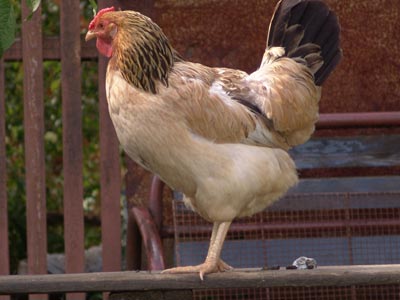 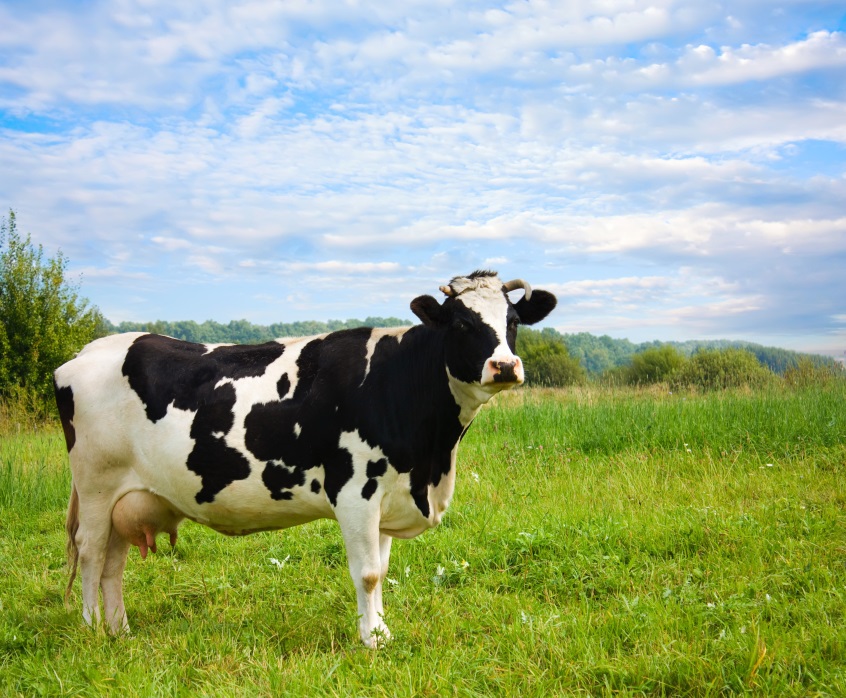 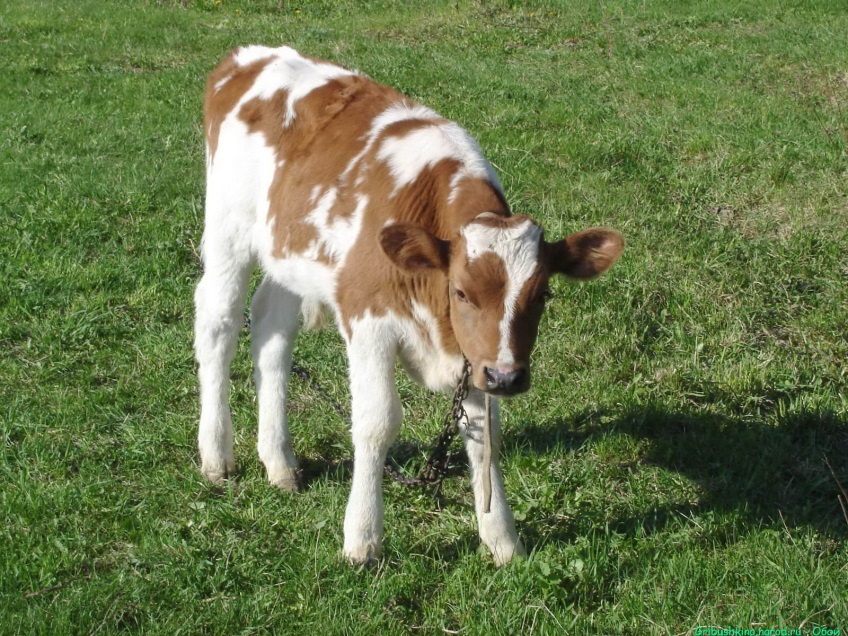 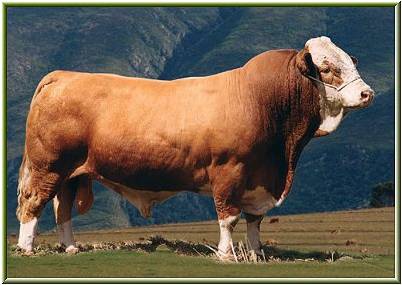 